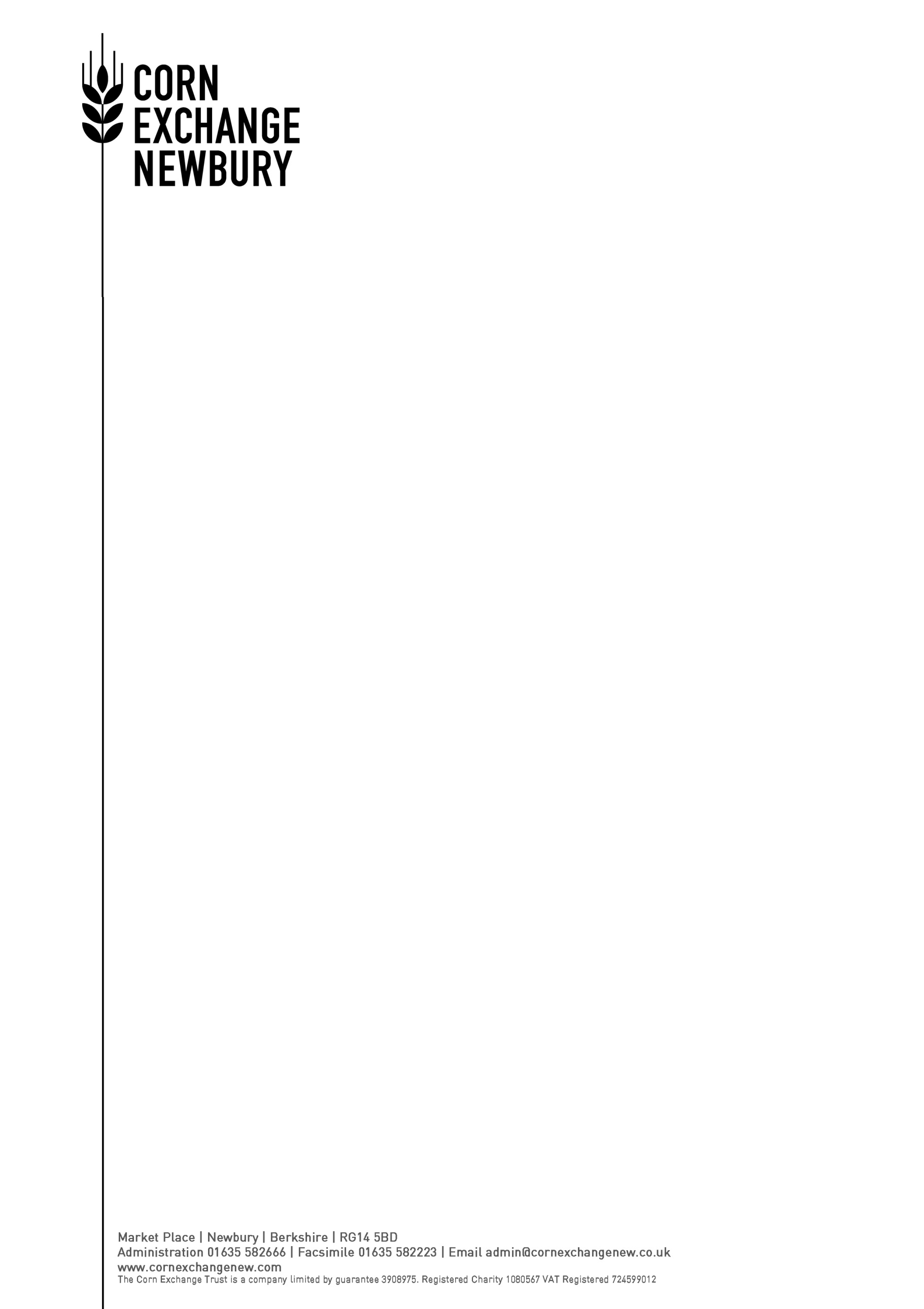 Gift Aid declaration formAs we are a registered charity, for every £1 you give, we can claim an extra 25p from HMRC, at no additional cost to you.To make your donation go further, please complete and sign this declaration, or tick the Gift Aid box when you make a donation online:Title		First name				SurnameAddressPostcodeI confirm I have paid or will pay an amount of income Tax and/or Capital Gains Tax for each year (6 April to 5 April) that is at least equal to the amount of tax that all the charities or Community Amateur Sports Clubs (CASCs) that I donate to will reclaim on my gifts for that tax year. I understand that other taxes such as VAT and Council Tax do not qualify. I understand Corn Exchange Newbury will reclaim 25p of tax on every £1 that I give.Please claim Gift Aid on all qualifying gifts of money made (please tick all the boxes that apply):       	today 			in the past 4 years    	 		in the futureSignature						Date			Please remember to let us know of any changes to your tax status including changes to your name or address or if you need to cancel this agreement. 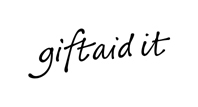 Please send your completed declaration to Corn Exchange, Market Place, Newbury RG14 5BD or by hand to Box Office; or call us on 01635 582666 to make a verbal declaration.The Corn Exchange, Newbury will always store your personal details securely.  We’ll use your details to provide the service that you have requested, and communicate with you in the way(s) that you have agreed to.  Your data may also be used for analysis purposes, to help us provide the best service possible.  We will never pass your details on to anyone else without your explicit consent.  You are free to change your mind at any time by amending your contact preferences by logging into your account online, or by emailing admin@cornexchangenew.co.uk. Our full Privacy policy can be read at www.cornexchangenew.com/legal